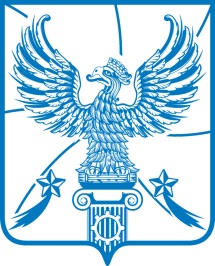 Муниципальное дошкольное образовательное учреждениедетский сад общеразвивающего вида № 6 «Белоснежка» муниципального образования городской округ Люберцы Московской области140013, Российская Федерация, Московская область, г. Люберцы, ул. Наташинская, д. 14,    тел. 8 (498) 505 94-94/ 8 (903) 264-82-78 e-mail: mbdou6@bk.ru сайт http://lubermbdou6.edumsko.ru/ проект на тему: «Мы помним- мы гордимся!                                                    Провела воспитатель:                                                                                            Абдулгаджиева. А. А Краткосрочный проект.на тему: «Мы помним- мы гордимся!» Тип проекта: Информационно-творческий, групповой, краткосрочный.Возраст старшая группа (6-7 лет.)Автор проекта: Абдулгаджиева. А. АУчастники проекта: воспитатель, дети подготовительной группы, родители.Сроки реализации проекта :2016-2017Основные формы реализации проекта: НОД, мини-выставка, совместная деятельность, консультации для родителей, защита проекта «мы помним –мы гордимся»Актуальность проекта.  В сердцах наших жить будут вечно
Герои минувшей войны.
Нам память о них дорога бесконечно
И ею с тобой мы сильны…
ПамятьДень Победы… «Это радость со слезами на глазах», -сказал поэт. И действительно, в этот день радость и скорбь – рядом. Нет в России семьи, которую война обошла стороной. Поэтому в этот день в каждой семье вспоминают тех, что остался на полях сражений, и тех, кто после войны налаживал мирную жизнь. А ещё поздравляют воинов Великой отечественной Войны, которые живут сегодня. а их становится все меньше. Это они стояли до последнего — защищая Родину. Стояли — и выстояли. А те, кого не взяли на фронт, ковали победу в тылу. Женщины, заменившие ушедших мужчин, строили танки и самолеты, пахали и сеяли, а ещё растили детей, спасали будущее страны. Вот почему День Победы действительно всенародный праздник.Очень важно помнить историю своей Родины – особенно ее печальные и знаковые страницы. Это воспитывает в ребёнке дух патриотизма. Во времена нашего детства День Победы отмечали ежегодно – мемориалы славы, возложение цветов к Вечному огню, рассказы и чествование ветеранов, салют, фильмы и программы о войне. Это был настоящий праздник – без ложного патриотизма. И нам взрослым необходимо детям рассказывать о Дне Победы, в Великой Отечественной Войне, о героях войны, как ветеранах, так и о детях войны, о событиях и поражениях, о том в какие руины превратилась наша Родина, и как быстро и дружно восстанавливали Родину свою выжившие в Великой Отечественной Войне.  Если бы не смелость и самоотверженность наших бабушек и дедушек, а для многих уже прабабушек и прадедушек, то мы бы не видели чистого неба над головой.Об этом с каждым поколением уже забывается.Мы не должны допустить того, чтобы наши дети не будут знать о войне и  ее героях.Дети должны знать и ценить то, что мы сейчас живем в мире, без войны. И это благодаря людям, которые избавили нас от фашистов.Рассказав ребенку о Великой Отечественной Войне, о подвиге советских людей, мы  не только определим отношение ребенка к миру и к себе, научим ребенка сопереживать чужой беде, гуманности, великодушию. Поведав о великом подвиге наших дедов и прадедов, мы заложим основы патриотизма, всесторонне разовьем личность.   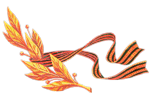 Цель: создание условий для обогащения детей знаниями о Великой Отечественной войне. Воспитание патриотизма у старших дошкольников, чувства гордости за подвиг нашего народа в Великой Отечественной войне.Задачи проекта:1.Познавательное развитиеДать представление о значении Победы нашего народа в Великой Отечественной войне; познакомить историческими фактами военных лет.2.Речевое развитиеОбогащать и развивать словарный запас детей, познакомить с произведениями художественной литературы и музыки военных лет. Проводить работу с родителями, привлекая их к патриотическому воспитанию семье.3.Художественно эстетическое развитие        осуществлять работу по патриотическому воспитанию дошкольников, формировать гражданскую позицию, чувство любви к Родине. Развить эстетическое восприятие, эстетические эмоции и чувства, эмоциональный отклик на праздник 9мая, в произведениях искусства и собственных творческих работах. Закрепить навыки работы с кистью, ножницами и бумагой, развить мелкую моторику.Научить детей понимать содержание художественного произведения и пересказывать его близко к тексту; научить образовывать новые однокоренные слова и отвечать на вопросы простыми, распространёнными предложениями.Продолжить развивать интерес к музыке, развить песенное творчество, усовершенствовать музыкальную память, поспособствовать развитию навыков ритмичного движения, поощрить творческую активность, эмоциональную отзывчивость4.Физическое развитие;Совершенствовать двигательные умения и навыки, обучить коллективному, дружному взаимодействию в играх с правилами. Развить физическую выносливость, ловкость, быстроту, гибкость, поддержать интерес детей, к активному здоровому образу жизни.5.Социально - коммуникативное развитиеСохранять трепетное отношение к празднику Победы, уважение к заслугам и подвигам воинов Великой Отечественной войны. Прививать детям желание сделать приятное героям ВОВ.Развить и обогатить социально - личностный опыт посредством включения детей в сферу межличностного взаимодействия.Помочь детям сохранить в памяти подвиг русского народа, воина- освободителя, воина- защитника. Виды детской деятельности:Игровая, коммуникативная, познавательная, продуктивная, речевая. Основные формы реализации проекта: НОД, мини- выставка, совместная деятельность, консультации для родителей, конкурс чтецов, физкультурный досуг, музыкальный праздник «День Победы», защита проекта: «Мы помним-мы гордимся». Ожидаемые результаты: Понимание важности праздника-Дня Победы в жизни каждого человека и гражданина своей страны. Сохранение интереса к истории своей страны. Сохранение интереса к истории своей страны, к Великой Отечественной Войне, осознанное проявление уважения к заслугам и подвигам воинов Великой Отечественной Войны. Сознание родителями важности патриотического воспитания дошкольников, Этапы проведения проекта:Подготовительный этап:-составление плана деятельности;-подборка иллюстраций, фотографий, документов. - подборка художественной литературы: рассказов, стихов, пословиц, поговорок о войне,       о празднике 9 мая, о военных ,о мире;-подбор музыкальных произведений на военную тему,-подготовка цикла бесед и презентаций о Великой Отечественной войне.-советы, рекомендации родителям о том, как правильно рассказать детям о войне.-оформление музыкального зала соответственно тематике; Основной этап:(реализация проекта) - НОД ,беседы с детьми на темы: «Великая Отечественная война», «Письма с фронта», «Дети-герои войны», «Наша Армия».-рассматривание иллюстраций о войне;-презентации на темы: «Дети-герои войны»; «Города-герои»;-прослушивание цикла песен военных лет: сл. В. Лебедева-Кумача, «Священная война», Д. Тухманова, «День Победы»; М . Блантера «Катюша», В.  Алкина «Прощание славянки», А. Суркова «В землянке» Р.Гамзатов. «Журавли».-чтение художественных произведений: Л. Кассиль «Памятник солдату», С .Михалков «День Победы»; «Нет войны», Н. Иванова «Победа»; С. Я .Маршак «Мальчик из села Поповки»; А. Суркова»День Победы»-разучивание песен: «День Победы», «И все о той весне», «Катюша»,-заучивание стихотворений, пословиц;-дидактические игры: «Что нужно солдату, моряку, летчику, танкисту», «Военная техника», «Угадай по описанию»,-сюжетно-ролевые игры: «Пограничники», «Летчики», «Мы танкисты»-оформление уголка: «Читаем книги о войне».-Посвященная Дню Победы (стенгазета «Мы наследники Победы»), Наглядно-дидактический материал, фотографии своих родных участников Великой Отечественной войны.-Творческие работы детей на темы: «Война глазами детей», «День Победы!» «Открытка ветерану», «Военная техника», спортивный праздник «День Победы».Заключительный этап:-итоговое оформление и пополнение мини-выставка: «Мы помним –мы гордимся!»             -защита проекта посвященного Великой Победы с совместным участием детей и их родителей.Средства реализации проекта:-использование различных видов деятельности;-просвещение родителей;-организация развивающей среды; -посещение памятников;-воспитанники работают под руководством педагога;-организация деятельности над проектом:-подготовка методических и дидактических материалов;-проведение интересных занятий;-чтение художественной литературы;-Л.Кассиль «Памятник Солдату», С Михалков «День Победы», «Нет войны», Н. Иванова «Победа», С. Я Маршак «Мальчик из села Поповки», А, Сурков «День Победы»тематическое содержание книжного уголка;-подбор открыток иллюстраций с изображением родов войск, памятников воинам, обелисков. Прослушивание музыкальных произведений; П.Чайковский «Марш деревянных солдатиков.» В .Лебедева-Кумача «Священная война» Д. Тухманова «День Победы» М, Блантера «Катюша». А. Суркова «В землянке» Р. Гамзатова «Журавли»Деятельность детей :-участие в конкурсах, праздниках беседах; самостоятельная художественная деятельность изготовление поделок на военные темы.-заучивание пословиц и поговорок о чести, долге солдатской службе, о дружбе и товариществе предложенных педагогом рисование на тему: «Война глазами детей»; и «День Победы» –сюжетно-ролевые игры деятельность родителей:- добровольное участие во всех мероприятиях организуемых в группе:-рисование с детьми на военную тему;-аппликация, лепка на военную тему;-подборка детьми с родителями исторического материала (фотографий, орденов, медалей) о своих родственниках, участников войны. -посещение памятников.4. Результат: Пробудили в детях интерес и уважения к истории России; привлекли к совместной работе родителей; расширены и систематизированы знания о Великой Отечественной войне; сформировано уважительное отношение к участникам войны, труженикам тыла; бережное отношение к семейным фотографиям и реликвиям (медали , грамоты) ;понимание важности праздника-День Победы в жизни российского человека, оформление мини-музея; праздник «Ничто не забыто ,никто не забыт.» Ожидаемые результатыВ  результате проведенных мероприятий, посвященных Дню Победы, дети должны  ориентироваться в истории нашей страны, у детей должны быть  сформированы такие понятия, как ветераны, оборона, фашисты, захватчики,
фашистская  германия.ЗаключениеВ ходе проведенных мероприятий, посвященных дню Победы, дети научились ориентироваться в истории нашей страны, у детей сформировались такие понятия, как ветераны, оборона, захватчики, фашисты, фашистская Германия; сформировалось чувство гордости за свой народ и его боевые заслуги; уважение к защитникам Отечества, ветеранам Великой Отечественной войны.Мероприятия осуществления проекта Речевое развитие Чтение художественной литературой: Л.Кассиль «Памятник Солдату», С Михалков «День Победы», «Нет войны», Н. Иванова «Победа», С. Я Маршак «Мальчик из села Поповки», А, Сурков «День Победы» загадывание загадок на военную тематику; О мальчике Тишке и  отряде немцев В. Катаев »Сын полка.» Е. Ильина »Четвертая высота» А. Фадеев »Сашко» К. Паустовский» Стальное колечко».«письма с фронта» «Дети-герои войны», «Города-Герои». Стихи о Дне ПобедыПрезентацияКонкурс чтецов.
Письмо солдату  Художественно-эстетическое развитиеПрослушивание музыкальных произведений; П.Чайковский «Марш деревянных солдатиков.» В .Лебедева-Кумача «Священная война» Д. Тухманова «День Победы» М, Блантера «Катюша». А. Суркова «В землянке» Р. Гамзатова «Журавли- аппликация на тему:  «голубь мира»- конструирование на тему «Военный корабль» изготовление праздничных открыток; «Война глазами детей», «День Победы!» Выставка совместных рисунков «Священная война» Познавательное развитие Дидактические игры «Что нужно солдату, моряку, летчику, танкисту», «Военная техника», «Угадай по описанию»,Музыка Парад на 9 маяоформление уголкаБеседы: «Великая Победа»    « Первый парад Победы.» «о празднике День Победы» «О Дне Победы – детям» «О блокадном Ленинграде» 2.«Поклонимся погибшим тем бойцам…», Подвижные игры Разведка встречные перебежки попади в цель        Сюжетно-ролевые     игры«Пограничники», «Летчики», «Мы танкисты», «Санитары» 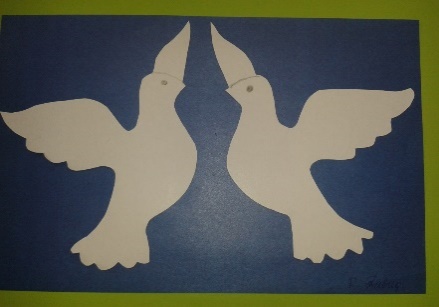 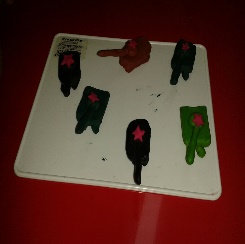 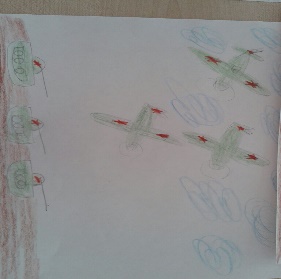 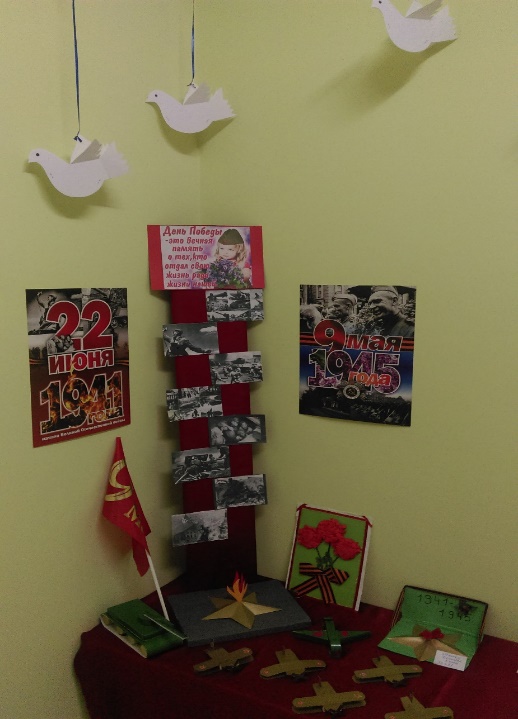 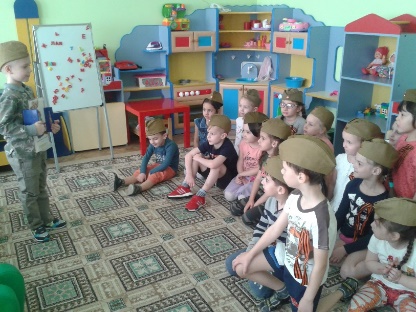 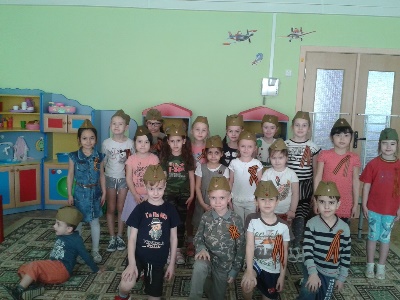 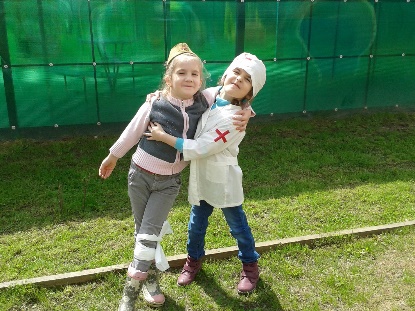 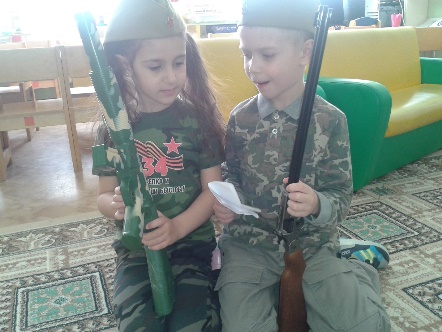 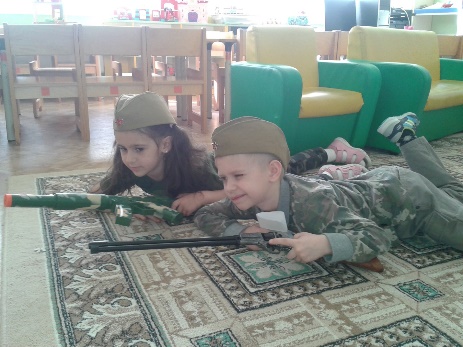 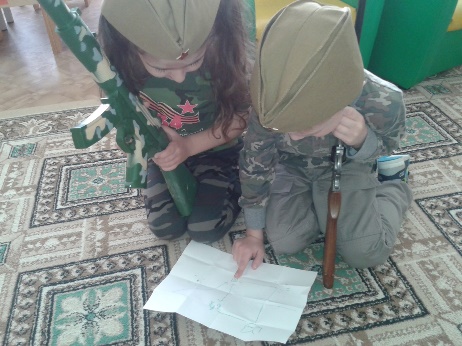 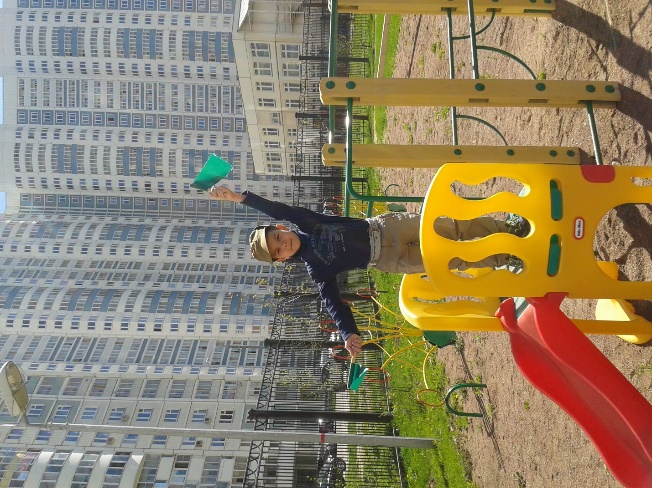  минута молчания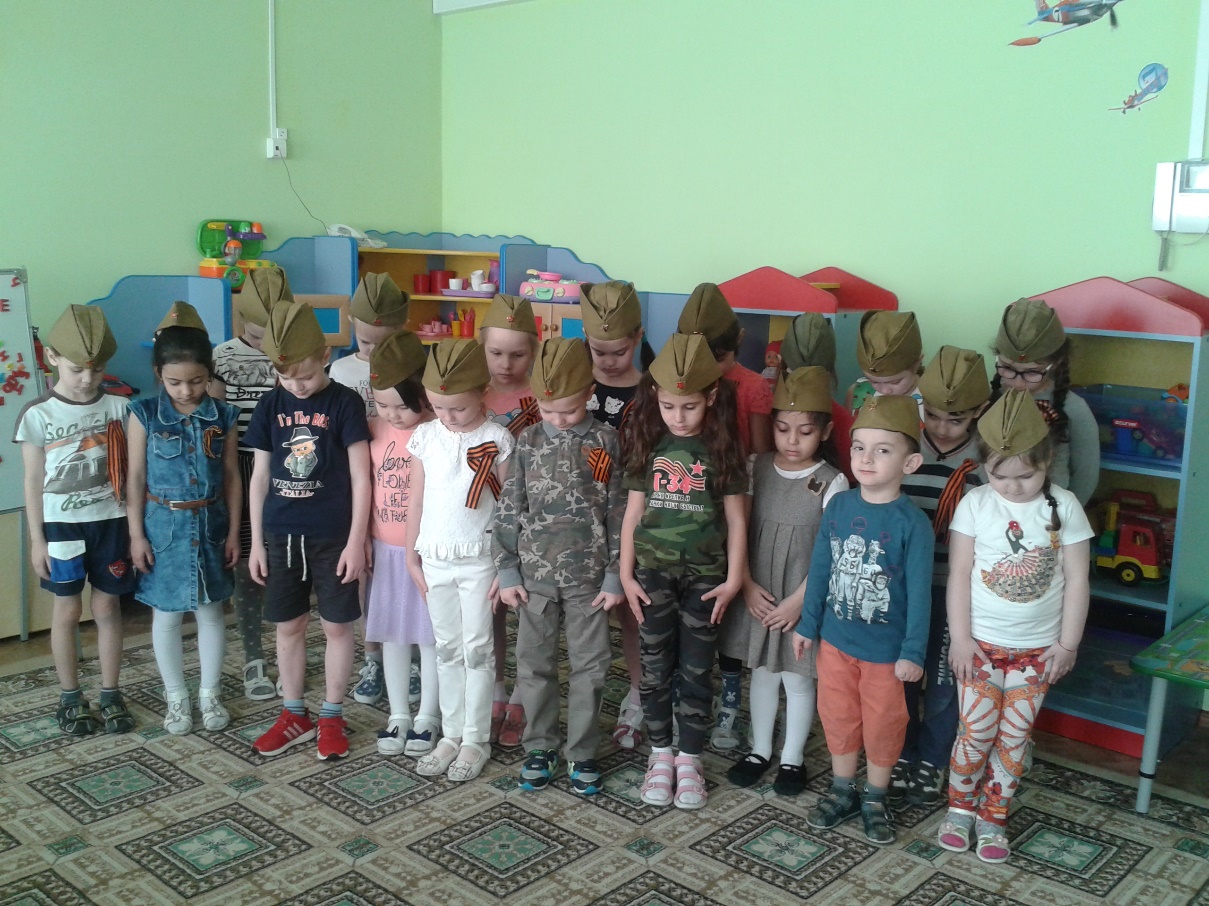 Салют Победы